Board Member NominationInformationReferencesPlease list a professional reference.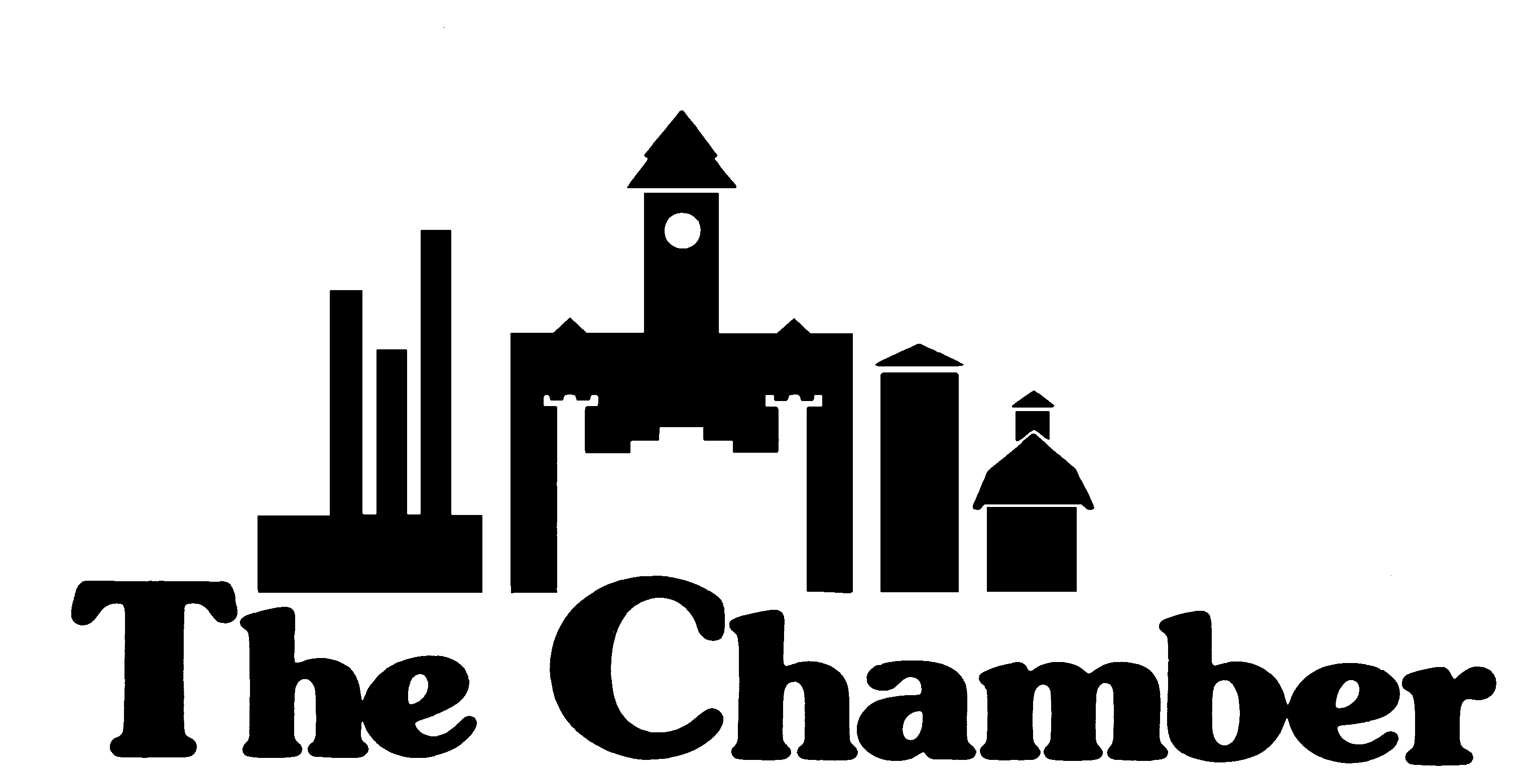 Greater Maryville
Chamber of CommerceFull Name:Full Name:Date:Member Business:Phone:EmailWhy are you interested in joining the Chamber Board:What is something you think the Chamber is doing very well:     What is something that you think the Chamber could be doing better:Full Name:Relationship:Company:Phone:Address: